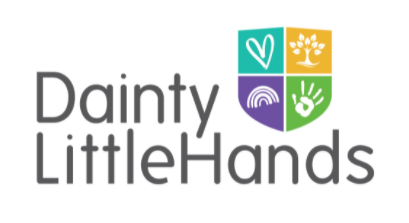 Food Safety: Quick FactsA food business operator must not place unsafe food on the market. This means that food must not be injurious to health or unfit for human consumption. The general hygiene requirements for all food business operators are laid down in EC Regulation 852/2004, which is a directly applicable law in all EU Member States. All operations classed as “food businesses” are governed by food safety legislation. The enforcement of food safety legislation is the responsibility of officers of local authorities, eg environmental health officers and practitioners. All food businesses must develop, implement and maintain food safety management systems. All food handling staff should be trained in food hygiene to a level relevant to their responsibilities. 